1. Задания Д17 № 5722Как называют систему нейронов, воспринимающих раздражения, проводящих нервные импульсы и обеспечивающих переработку информации1) нервным волокном2) центральной нервной системой3) нервом4) анализатором2. Задания Д17 № 5801Условный рефлекс1) наследуется потомством, но не сохраняется в течение жизни2) легко приобретается и теряется организмом в течение жизни3) наследуется потомством от родителей и сохраняется в течение4) является постоянной реакцией организма на строго определенные раздражители внешней среды3. Задания Д17 № 5802Какое звено служит началом рефлекторной дуги1) вставочный нейрон2) чувствительный нейрон3) рецептор4) исполнительный нейрон4. Задания Д17 № 5803Слюноотделение у человека при виде лимона — рефлекс1) условный2) безусловный3) защитный4) ориентировочный5. Задания Д17 № 5804Условные рефлексы у человека образуются в процессе1) индивидуального развития2) формирования вида3) исторического развития4) образования зародыша6. Задания Д17 № 5805Примером условного рефлекса является1) выделение слюны при виде разрезанного лимона2) выделение слюны во время кормления3) сужение зрачка при воздействии сильного света4) отдергивание руки при внезапном уколе7. Задания Д17 № 5806В какой последовательности компоненты рефлекторной дуги включаются в осуществление рефлекса1) исполнительный орган, двигательный нейрон, вставочный нейрон, чувствительный нейрон, рецептор2) вставочный нейрон, чувствительный нейрон, двигательный нейрон, рецептор, исполнительный орган3) рецептор, чувствительный нейрон, вставочный нейрон, двигательный нейрон, исполнительный орган4) чувствительный нейрон, вставочный нейрон, рецептор, исполнительный орган, двигательный нейрон8. Задания Д17 № 5807Реакция ребёнка на бутылочку с молоком — это рефлекс, который1) передаётся по наследству2) формируется без участия коры больших полушарий3) приобретаются в течение жизни4) сохраняется в течение всей жизни9. Задания Д17 № 5808Чувствительные нейроны в трехнейронной рефлекторной дуге соединены с1) отростками вставочных нейронов2) телами вставочных нейронов3) двигательными нейронами4) исполнительными нейронами10. Задания Д17 № 5809Начальный этап рефлекторной дуги в слюноотделительном рефлексе1) слюнная железа2) рецептор3) вставочный нейрон4) исполнительный нейрон11. Задания Д17 № 5810Защитный рефлекс чихания1) не передается по наследству2) является условным3) ослабевает в течение жизни4) характерен для всех особей вида12. Задания Д17 № 5812По чувствительному нейрону возбуждение направляется1) в центральную нервную систему2) к исполнительному органу3) к рецепторам4) к мышцам13. Задания Д17 № 5813Основу нервной деятельности человека и животных составляет1) мышление2) инстинкт3) возбуждение4) рефлекс14. Задания Д17 № 5814Безусловный рефлекс1) передается по наследству2) приобретается в течение жизни3) вырабатывается на определенные сигналы4) лежит в основе различных внешних сигналов15. Задания Д17 № 5815Нервные импульсы от рецепторов в мозг передаются по нейронам1) двигательным2) вставочным3) чувствительным4) исполнительным16. Задания Д17 № 5816Безусловные рефлексы человека и животных обеспечивают1) приспособление организма к постоянным условиям среды2) приспособление организма к меняющемуся внешнему миру3) освоение организмом новых двигательных умений4) различение животными команд дрессировщика17. Задания Д17 № 5817Реакция человека на зеленый цвет светофора — это рефлекс1) врожденный2) приобретенный3) безусловный4) наследуемый18. Задания Д17 № 5818Выделение желудочного сока в ответ на раздражение пищей рецепторов ротовой полости1) возбуждение2) торможение3) безусловный рефлекс4) саморегуляция19. Задания Д17 № 5819Каковы особенности спинномозговых рефлексов у человека и млекопитающих животных1) приобретаются в течение жизни2) передаются по наследству3) различны у разных особей4) позволяют организму выжить в изменяющихся условиях среды20. Задания Д17 № 5820Угасание условного рефлекса при неподкреплении его безусловным раздражителем — это1) безусловное торможение2) условное торможение3) рассудочное действие4) осознанный поступок21. Задания Д17 № 5821Условный рефлекс будет прочным, если условный раздражитель1) постоянно подкрепляется безусловным раздражителем2) нерегулярно подкрепляется безусловным раздражителем3) не подкрепляется безусловным раздражителем4) подкрепляется безусловным раздражителем через большие промежутки времени22. Задания Д17 № 5822Рефлекторная дуга заканчивается1) исполнительным органом2) чувствительным нейроном3) рецептором4) вставочным нейроном23. Задания Д17 № 5823Биологическое значение условных рефлексов для организма состоит в том, что они1) поддерживают постоянство внутренней среды2) видоспецифичны и сохраняются в течение всей жизни3) способствуют взаимодействию функциональных систем4) обеспечивают приспособление к изменяющимся условиям среды24. Задания Д17 № 5824Условным рефлексом у человека является1) сужения зрачка при ярком свете2) поворот головы на резкий звук3) выделение слюны при попадании пищи в ротовую полость4) реакция на смысл слова25. Задания Д17 № 5826Плачущему малышу дали в руки игрушку, которая зазвенела. Ребёнок перестал плакать в результате:1) безусловного рефлекса,2) рассудочной деятельности,3) процесса возбуждения,4) процесса торможения.26. Задания Д17 № 11635Высшим центром контроля нейрогуморальной регуляции организма человека является1) гипофиз2) спинной мозг3) продолговатый мозг4) гипоталамус27. Задания Д17 № 12110Центры ориентировочных рефлексов млекопитающих находятся в1) продолговатом мозге2) мозжечке3) среднем мозге4) коре мозга28. Задания Д17 № 12264Центр, регулирующий ритм сердца, кровяное давление, находится в1) среднем мозге2) спинном мозге3) промежуточном мозге4) продолговатом мозге29. Задания Д17 № 12379Гормон роста — это1) тироксин2) адреналин3) соматотропин4) инсулин30. Задания Д17 № 13729Чем образованы нервы?1) скоплением нервных клеток в головном мозге2) скоплениями нервных клеток вне центральной нервной системы3) нервными волокнами с соединительнотканной оболочкой4) белым веществом, расположенным в центральной нервной системе31. Задания Д17 № 13879Условное (внутреннее) торможение1) зависит от типа высшей нервной деятельности2) появляется при возникновении более сильного раздражителя3) вызывает формирование безусловных рефлексов4) наступает при угасании условного рефлекса32. Задания Д17 № 13929Условные рефлексы у человека формируются в процессе1) онтогенеза2) метаболизма3) филогенеза4) эмбриогенеза33. Задания Д17 № 14079Железы внутренней секреции выделяют гормоны в1) полости тела2) лимфу3) клетки органов4) кровь34. Задания Д17 № 14129Тело чувствительного нейрона рефлекторной дуги коленного рефлекса расположено в1) ядре серого вещества продолговатого мозга2) нервном узле возле спинного мозга3) переднем мозге4) коре больших полушарий35. Задания Д17 № 14179В гуморальной регуляции функций организма человека принимает участие1) глюкоза2) фибриноген3) гемоглобин4) инсулин36. Задания Д17 № 15918Какой буквой обозначен на рисунке двигательный нейрон?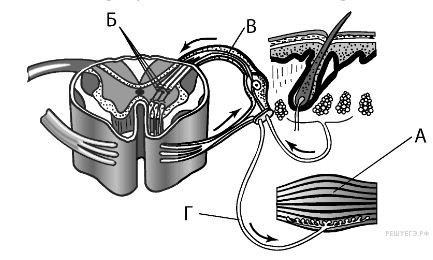 1) А2) Б3) В4) Г37. Задания Д17 № 15968Высшим центром координации движений является1) продолговатый мозг2) мозжечок3) гипоталамус4) мышечные рецепторы38. Задания Д17 № 16017Водно-солевой обмен в организме человека регулируется1) корой полушарий мозга2) гормонально3) почками4) произвольно39. Задания Д17 № 16183При возбуждении вкусовых рецепторов начинает выделяться слюна. Эта реакция называется1) инстинкт2) привычка3) навык4) рефлекс40. Задания Д17 № 16317Дуга какого из приведённых рефлексов является постоянной?1) чтение книги2) катание на велосипеде3) кашель4) реакция на запах знакомой пищи41. Задания Д17 № 16417В ЦНС импульс с чувствительного нейрона на двигательный передаётся1) через рецепторы2) по вставочному нейрону3) гормонами4) по нейроглии42. Задания Д17 № 16668Какой буквой обозначен на рисунке чувствительный нейрон?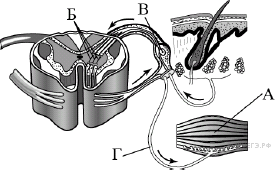 1) А2) Б3) В4) Г48. Задания Д17 № 17794Укажите правильный приём формирования условного слюноотделительного рефлекса у собаки на свет (при условии многократных повторов приёма).1) дача лакомства, потом включение света2) включение света и тут же дача лакомства3) зажигание света несколько раз, а затем дача лакомства4) кормление только при свете49. Задания Д17 № 17834Электрический сигнал, распространяющийся по клеточным мембранам отростков, — это1) сократимость2) рефлекс3) возбудимость4) нервный импульс50. Задания Д17 № 17874Рассмотрите схему рефлекторной дуги. Под каким номером на ней изображён чувствительный путь?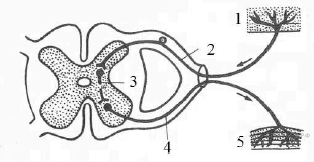 51. Задания Д17 № 18202В каком отделе головного мозга человека расположен дыхательный центр безусловного рефлекса?1) среднем2) переднем3) мозжечке4) продолговатом52. Задания Д17 № 18282Уровень адреналина в крови повышается под воздействием1) соматической нервной системы2) симпатической нервной системы3) парасимпатической нервной системы4) коры головного мозга53. Задания Д17 № 18334Инстинкты у человека1) являются его видовыми признаками2) проявляются только в период новорожденного и грудного возрастов3) формируются в подростковом возрасте4) не передаются по наследству54. Задания Д17 № 18466При формировании условного рефлекса у собаки на жест при выполнении команды «лежать!», и подкреплении команды лакомством, временная связь образуется между центрами1) слуха и пищеварения2) зрения и координации движений3) слуха и координации движений4) зрения и пищеварения58. Задания Д17 № 19075В среднем мозге человека расположены1) центр пищеварения2) зрительные и слуховые центры3) дыхательный центр4) сосудодвигательный центр